Publicado en Ciudad de México, México el 24/04/2019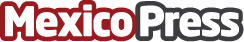 DHL Resilience360: las 10 predicciones de riesgos para la cadena de suministro en 2019 El primer Informe Anual de Riesgos Resilience360 incluye 7 desafíos clave del año pasado y una perspectiva de los riesgos para la cadena de suministro en 2019. Los eventos determinantes de 2018 incluyeron alteraciones debido al clima que afectaron al transporte, más ciberataques de lo esperado contra los activos de la cadena de suministro y cierres de zonas industriales que modificaron a las actividades de producciónDatos de contacto:ASCENCIO Comunicación Estratégica / Liliana SalazarEl concepto de ASCENCIO comunicación estratégica, refiere a asce55 87976932 Nota de prensa publicada en: https://www.mexicopress.com.mx/dhl-resilience360-las-10-predicciones-de_1 Categorías: Logística Software Ciberseguridad http://www.mexicopress.com.mx